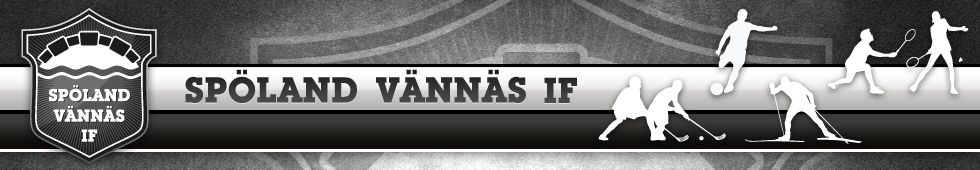 UPPSTART FOTBOLLÄNTLIGEN är det dags för alla barn
födda 2008 att få prova på fotboll!Spöland Vännäs IF kommer att hålla i
de tre första träningarna för att sedan
lämna över till engagerade föräldrar.Start lördagen den 9 maj!
(därefter 16 maj och 23 maj)Tid: kl. 9.30–10.30Plats: Konstgräsplanen, VännäsVarmt välkomna!Vid frågor, kontakta: 
Erik Sedig, 070-399 44 43, tränare P 05Magnus Strömberg, 070-375 46 35, tränare P 05Mikael Nyström, 070-313 83 83, tränare F 04/05